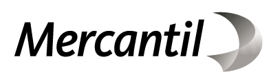                                                                                                                                                     CONTRATO TARJETA EFECTIVOSolicitud - Contrato de la Tarjeta Efectivo que celebran; por una parte, MERCANTIL, C.A., Banco Universal, domiciliado en la ciudad de Caracas, originalmente inscrito en el Registro de Comercio que llevaba el antiguo Juzgado de Comercio del Distrito Federal, el 3 de abril de 1925, bajo el Nro. 123, cuyos actuales Estatutos Sociales modificados y refundidos en un solo texto reposan en expediente llevado por ante el Registro Mercantil Primero del Distrito Capital y Estado Bolivariano de Miranda, Registro Único de Información Fiscal (R.I.F.) Nro. J-00002961-0; y por la otra, la persona natural suficientemente identificada en el anverso de la presente como Solicitante:CLÁUSULASPRIMERA: De las Definiciones: Para una mejor comprensión e interpretación de esta Solicitud - Contrato, las palabras que se señalan a continuación tendrán el significado de seguidas expuesto, ya sea que se empleen en singular o en plural, en mayúscula o minúscula, según corresponda con relación al texto en el cual aparezcan: 1.1.- EL BANCO: Es MERCANTIL, C.A., Banco Universal, antes identificado. 1.2.- EL CLIENTE: Es la persona natural que solicita a EL BANCO la Tarjeta Efectivo y a quien este último reconocerá como único y exclusivo titular de las cantidades de dinero con que la misma sea cargada o recargada. 1.3.- TARJETAHABIENTE: Es propiamente EL CLIENTE o la persona natural mayor o menor de edad autorizada por aquél para usar la Tarjeta Efectivo. 1.4.- CAM o Centro de Atención Mercantil: Centro de atención telefónica de EL BANCO, disponible para EL CLIENTE y el TARJETAHABIENTE, salvo la existencia de cualquier causa extraña no imputable a EL BANCO, las veinticuatro (24) horas del día, los trescientos sesenta y cinco (365) días del año. El uso del CAM se rige por las Condiciones Generales de Contratación de las Operaciones Pasivas y Neutras de EL BANCO, a las que más adelante refiere está Solicitud - Contrato. 1.5.- Carga / Recarga: Es el depósito o transferencia electrónica de cantidades de dinero realizado original o ulteriormente a la Tarjeta Efectivo. 1.6.- Clave Secreta: Conjunto de cuatro (4) o más dígitos seleccionados por el TARJETAHABIENTE en la ocasión en que le sea requerida por el medio o sistema electrónico que le permitirá ejecutar con la Tarjeta Efectivo las operaciones y transacciones autorizadas por EL BANCO. La Clave Secreta tiene carácter confidencial e intransferible, en virtud de lo cual EL CLIENTE y el TARJETAHABIENTE serán los únicos responsables de los daños y perjuicios que se puedan derivar del hecho de que el último de los nombrados hubiere revelado voluntaria o involuntariamente la Clave Secreta a cualquier tercero, todo lo expuesto sin menoscabo de las obligaciones inherentes a EL BANCO, contenidas en los artículos comprendidos entre el 26 y el 35, ambos inclusive, de la Resolución Nro. 339.08 emanada de la Superintendencia de Bancos y Otras Instituciones Financieras (Sudeban) en fecha 18 de diciembre de 2008, publicada en la Gaceta Oficial de la República Bolivariana de Venezuela Nro. 39.112 de fecha 3 de febrero de 2009, o en aquella normativa prudencial que la modifique o sustituya. 1.7.- Establecimientos: Comercios, negocios y en general cualquier persona natural o jurídica, limitado al ámbito nacional, que reciban la Tarjeta Efectivo como medio de pago de los bienes y servicios que ofrezcan. 1.8.- Solicitud - Contrato: Es la declaratoria previa de voluntad de EL CLIENTE de solicitar el producto Tarjeta Efectivo de EL BANCO, incluir su información personal y someterse a las disposiciones contractuales que lo rigen de ser aprobada la misma por parte de EL BANCO. 1.9.- Tarjeta Efectivo: Instrumento sustitutivo de dinero efectivo, cuyo uso supone un valor monetario previamente cargado a ella, susceptible de ser recargada; y por consiguiente, representativa de un derecho de crédito exigible a EL BANCO. La Tarjeta Efectivo, será en principio movilizada mediante una tarjeta plástica, personalizada, de carácter intransferible, emitida por EL BANCO para ser utilizada por el TARJETAHABIENTE, a fin de efectuar las transacciones señaladas en esta Solicitud - Contrato y disponer así de las cantidades de dinero con que sea cargada o recargada la Tarjeta Efectivo, sin menoscabo de la facultad que tiene EL BANCO de habilitar otros mecanismos de movilización, tales como Mercantil Móvil Efectivo, elemento alterno que permitiría al TARJETAHABIENTE en uso del número de teléfono celular que en su oportunidad se hubiere identificado e independientemente del proveedor de servicio de telefonía celular con el que se opere, acceder a los terminales y demás dispositivos electrónicos a fin de efectuar, cuando EL BANCO decida ponerlo a disposición del TARJETAHABIENTE, las transacciones que se señalan en esta Solicitud - Contrato y disponer así de las cantidades de dinero con que sea cargada o recargada la Tarjeta Efectivo. Bajo ningún supuesto la Tarjeta Efectivo podrá ser considerada como una tarjeta de débito asociada a una cuenta de ahorro, ni como una tarjeta de crédito. SEGUNDA: De la Finalidad de la Solicitud - Contrato: La presente Solicitud - Contrato tiene por objeto la prestación por parte de EL BANCO de los servicios de administración, gestión, operación y procesamiento de las transferencias electrónicas de las cantidades de dinero cargadas a la Tarjeta Efectivo. La Tarjeta Efectivo le permitirá al TARJETAHABIENTE, realizar los pagos por la adquisición de bienes y/o servicios en los Establecimientos afiliados y a ejecutar la Carga / Recarga, Retiro y/o cualquier otra funcionalidad que se coloque a su disposición a través de los canales, o dispositivos electrónicos habilitados por EL BANCO a los fines de facilitar el uso y operación de la Tarjeta Efectivo. TERCERA: De las Partes: Las relaciones que surjan entre EL BANCO y EL CLIENTE en virtud del uso de la Tarjeta Efectivo están sujetas a las Cláusulas previstas en esta Solicitud - Contrato, las cuales han sido redactadas con sujeción a las disposiciones previstas en la Ley de Tarjetas de Crédito, Débito, Prepagadas y Demás Tarjetas de Financiamiento o Pago Electrónico, la Ley de Instituciones del Sector Bancario, la Ley para la Defensa de las Personas en el Acceso a los Bienes y Servicios, y la normativa prudencial emanada de la Superintendencia de las Instituciones del Sector Bancario, así como a las disposiciones contempladas en las Condiciones Generales de Contratación de las Operaciones Pasivas y Neutras de EL BANCO que constan de documento protocolizado en el Registro Público del Cuarto Circuito del Municipio Libertador del Distrito Capital, en fecha 6 de febrero de 2014, bajo el Nro. 18, Folio 114 del Tomo 3, del Protocolo de Transcripción del año 2014, y fue publicado en el diario El Universal en su edición del día 22 de abril de 2014, Cuerpo 2, así como en su página web (www.bancomercantil.com) o cualquier otra que la sustituya, a las modificaciones a dichas Condiciones Generales; y a, cualquier Condicionado General que, debidamente aprobado por la Sudeban lo sustituya, a las cuales EL CLIENTE expresamente manifiesta haberse adherido después de haberlas examinado y comprendido su contenido y alcance. En caso que en determinada persona no coincidan la condición de EL CLIENTE y la del TARJETAHABIENTE, aquél se obliga a instruir al último de los nombrados sobre la correcta utilización de la Tarjeta Efectivo, muy especialmente en cuanto a las condiciones y términos con base a las cuales puede usarse en los cajeros automáticos, así como en los Establecimientos y en lo que respecta a cualquier otro mecanismo o medio que EL BANCO haya colocado a su disposición. CUARTA: De las Obligaciones: EL CLIENTE deberá exhibir y hacer entrega a EL BANCO al momento de consignar y suscribir la Solicitud - Contrato todos los documentos que a juicio del último de los nombrados sean necesarios para lograr su plena identificación, así como la de la persona natural que, de ser el caso, actuaría como TARJETAHABIENTE. QUINTA: Del Rechazo de la Solicitud - Contrato: EL CLIENTE expresamente acepta que EL BANCO podrá rechazar la Solicitud - Contrato de la Tarjeta Efectivo. En ningún caso, dicho rechazo implicará responsabilidad para EL BANCO ni otorgará derecho a obtener indemnización alguna por parte de EL CLIENTE. EL BANCO le suministrará a EL CLIENTE las razones que motivaron el rechazo de la Solicitud - Contrato o el de una operación y/o transacción en particular, cuando sean del conocimiento de EL BANCO y le haya sido requerido por escrito. SEXTA: De la Entrega de la Tarjeta: La Tarjeta Efectivo, será entregada personalmente a EL CLIENTE, o en su defecto, le será dirigida a la dirección indicada en la Solicitud - Contrato. Una vez entregada a EL CLIENTE la Tarjeta Efectivo, EL BANCO no tendrá responsabilidad alguna por la ulterior entrega de la misma al TARJETAHABIENTE, si fuere el caso, ni por el robo, hurto, extravío, pérdida o uso indebido que se realice de la misma, en el entendido que toda responsabilidad y consecuencias al respecto quedan a cargo de EL CLIENTE, quien deberá actuar con sujeción a lo previsto en la Cláusula Décima Cuarta de esta Solicitud - Contrato. Si EL BANCO hubiere puesto a disposición del cliente y éste opta por seleccionar a Mercantil Móvil Efectivo como mecanismo de movilización, EL BANCO pondrá a disposición en el teléfono celular cuyo número esté asociado a la Tarjeta Efectivo, aquella aplicación que le permitirá al TARJETAHABIENTE el uso de las cantidades de dinero con que la misma sea cargada o recargada. En atención a lo previsto en el artículo 8 de la Ley de Tarjetas de Crédito, Débito, Prepagadas y Demás Tarjetas de Financiamiento o Pago Electrónico y en la normativa prudencial aplicable, EL BANCO entregará a EL CLIENTE el (los) folleto (s) explicativo (s) con información sobre las principales características y operatividad de la Tarjeta Efectivo. SÉPTIMA: De la Responsabilidad de EL CLIENTE: EL CLIENTE es responsable exclusivo de la designación del TARJETAHABIENTE y del buen uso que éste haga de la Tarjeta Efectivo. OCTAVA: Del Cargo de la Tarjeta Efectivo: El uso de la Tarjeta Efectivo estará sujeto a su Carga inicial. La Recarga se podrá efectuar en cualquier momento, pero ambas deberán atender siempre a los montos límites (mínimo y máximo) que EL BANCO tuviere establecidos. La Carga / Recarga podrá efectuarse a través de los canales y/o dispositivos que EL BANCO considere apropiado poner a disposición de EL CLIENTE y se le informará de acuerdo a lo previsto en la Cláusula Décima Novena de esta Solicitud - Contrato. Aplicarán a la Carga / Recarga, además de lo establecido en la presente Solicitud - Contrato, los términos y condiciones específicos del medio, sistema o servicio a través del que se lleve a cabo la misma, los cuales se encuentran contemplados en las Condiciones Generales de Contratación de las Operaciones Pasivas y Neutras de EL BANCO vigentes para la fecha de la operación y/o transacción. NOVENA: Del Límite: El límite máximo de disponibilidad de la Tarjeta Efectivo lo determinará en cada momento el saldo registrado para la misma y no utilizado, y no podrá en ningún caso ser inferior o superior al que EL BANCO tuviere establecido a esos efectos. El saldo registrado y no utilizado de la Tarjeta Efectivo no generará intereses a favor de EL CLIENTE. EL BANCO se reserva el derecho a establecer para la Tarjeta Efectivo un monto máximo de utilización diaria. DÉCIMA: De la Determinación de los Límites: Los límites a los que refieren las Cláusulas Octava y Novena de esta Solicitud - Contrato serán determinados por EL BANCO y anunciados al público en general mediante aviso colocado en sus oficinas o sucursales o a través de su página web o de cualquier otro medio de publicidad que EL BANCO escoja para tales propósitos, permaneciendo dichos límites vigentes hasta que se produzca una nueva determinación y aviso. DÉCIMA PRIMERA: De las Comisiones: Aprobada la Tarjeta Efectivo EL BANCO podrá cobrar al TARJETAHABIENTE un monto por concepto de su emisión, así como por la reposición de la misma cuando ella tenga por causa su deterioro, extravío, pérdida, hurto o robo, salvo que disposiciones legales existentes para la fecha en la cual se produzca el hecho que da lugar al cobro expresamente lo prohíban o limiten, supuesto este último en que EL BANCO ajustará su proceder a la disposición legal de que se trate. Si EL BANCO pone a disposición de EL CLIENTE Mercantil Móvil Efectivo y éste lo hubiere seleccionado como mecanismo de movilización, EL BANCO está facultado para cobrar a EL CLIENTE la tarifa que, observando las limitaciones de Ley, establezca por concepto de instalación en el teléfono celular de aquella aplicación que le permitirá al TARJETAHABIENTE el uso de las cantidades de dinero con que la Tarjeta Efectivo sea cargada o recargada, así como por su reinstalación en caso de reemplazo del teléfono celular, independientemente de la causa que dé lugar a ello. DÉCIMA SEGUNDA: Del Uso de la Tarjeta Efectivo en los Cajeros Automáticos: El TARJETAHABIENTE podrá obtener dinero contra la Tarjeta Efectivo en uso de Cajeros Automáticos, utilizando la Clave Secreta vinculada a la misma. De acuerdo a lo establecido en la Cláusula Décima de esta Solicitud - Contrato, EL BANCO mantendrá informado al TARJETAHABIENTE sobre los límites que a su discreción establecerá para la disposición de dinero efectivo aquí referida y sobre las cantidades que por el uso del servicio se generarán a favor de EL BANCO. DÉCIMA TERCERA: De los Estados de Cuenta: Una vez al mes, dentro de los cinco (5) días hábiles siguientes a la fecha de corte determinada por EL BANCO para la Tarjeta Efectivo, éste elaborará un estado de cuenta mediante el cual le notificará a EL CLIENTE, sin limitarse a ello, el saldo por concepto de Cargas / Recargas y/o Retiros efectuadas a la Tarjeta Efectivo y el historial de las transacciones realizadas durante el mes inmediato anterior; y, atendiendo a la decisión y autorización de EL CLIENTE, manifestada u otorgada en la Solicitud - Contrato o por documento aparte, se lo remitirá, vía correo convencional a la dirección física por él establecida o lo pondrá a su disposición a través de la página web de EL BANCO, comprendiéndose así satisfecha por EL BANCO la obligación de proveer el estado de cuenta. Si EL CLIENTE no hubiere recibido el respectivo estado de cuenta al término de los quince (15) días continuos siguientes al vencimiento del plazo de cinco (5) días hábiles siguientes a la fecha de corte, podrá reclamarlo por escrito a EL BANCO dentro de los quince (15) días continuos siguientes, y EL BANCO estará obligado a entregárselo de inmediato. Vencido este último plazo de quince (15) días continuos sin que EL CLIENTE haya reclamado por escrito su respectivo estado de cuenta, se entenderá que oportunamente lo recibió de EL BANCO y se presumirá como cierto, salvo prueba en contrario, que el estado de cuenta que EL BANCO exhiba o le oponga como correspondiente a un determinado mes, es el mismo que EL BANCO le suministró como correspondiente a ese mismo mes o período. Si EL CLIENTE tuviere observaciones que formular al estado de cuenta deberá enviarlas a la dirección de EL BANCO por escrito o por vía electrónica, en forma detallada y razonada dentro de los seis (6) meses siguientes a la fecha de su recepción. Vencido dicho plazo sin que EL BANCO haya recibido ni las observaciones ni la conformidad de EL CLIENTE, el estado de cuenta se tendrá por reconocido en la forma presentada. Para el supuesto que EL CLIENTE no revista el carácter de TARJETAHABIENTE, aquél se compromete a notificar al último de los nombrados el contenido del estado de cuenta a que refiere esta Cláusula, a fin de que el TARJETAHABIENTE constate la exactitud de los asientos realizados en el mismo y de tener alguna objeción lo notifique a EL CLIENTE para que éste efectúe ante EL BANCO las objeciones a que hubiere lugar. DÉCIMA CUARTA: De la Pérdida o Deterioro de la Tarjeta Efectivo: En caso de robo, hurto, extravío o pérdida de la tarjeta plástica o del teléfono celular cuyo número llegare a estar asociado a la Tarjeta Efectivo, EL CLIENTE, o en su defecto el TARJETAHABIENTE, deberá notificarlo de inmediato a EL BANCO, lo cual podrá hacer a través del CAM o por escrito en cualquiera de sus oficinas o sucursales, caso en el cual, EL BANCO le suministrará el número de registro de la denuncia y el correspondiente a la identificación del operador que atendió la llamada, pudiendo realizar un registro magnético o digitalizado de la conversación. EL BANCO, una vez notificado, suspenderá en forma inmediata la Tarjeta Efectivo y se abstendrá de otorgar autorización a cualquier pago o transacción que con ella se pretenda efectuar. Toda notificación realizada a través del CAM, necesariamente deberá ser ratificada mediante comunicación escrita dirigida dentro de los tres (3) días siguientes, vía fax con el correspondiente acuse de recibo o a través de cualquiera de sus oficinas. No obstante, EL CLIENTE declara y acepta que será el único responsable por la cantidad total de los pagos o retiros realizados hasta que EL BANCO haya recibido la respectiva notificación de robo, hurto, extravío o pérdida. EL CLIENTE no será responsable por los pagos o transacciones que indebidamente realicen terceras personas, cuando estando la Tarjeta Efectivo en poder del TARJETAHABIENTE, se determine que la misma ha sido objeto de clonación - mecanismo por el cual se extrae y copia, por cualquier medio, la información contenida en la banda magnética de una Tarjeta Efectivo y se copia en otro plástico a fin de cometer ilícitos -, a menos que se demuestre dolo o culpa de EL CLIENTE o del TARJETAHABIENTE en la ocurrencia de ese hecho y en sus consecuencias. DÉCIMA QUINTA: De la Responsabilidad de EL BANCO: EL BANCO no asumirá responsabilidad alguna por la cantidad, calidad, defectos, ni en general, por los vicios de cualquier tipo que puedan presentar los bienes y/o servicios adquiridos por el TARJETAHABIENTE en los Establecimientos en uso de la Tarjeta Efectivo. Tampoco asumirá responsabilidad EL BANCO ante la imposibilidad del TARJETAHABIENTE de ejecutar las operaciones y/o transacciones a que refiere esta Solicitud - Contrato, por causas de una u otra forma atribuibles al proveedor de servicio de telefonía celular con el que opere, de ser el caso. Todo lo expuesto, sin menoscabo de la obligación del Establecimiento de cumplir con las obligaciones que le impone la Ley de Tarjetas de Crédito, Débito, Prepagadas y demás Tarjetas de Financiamiento o Pago Electrónico y de la responsabilidad solidaria que de acuerdo al señalado instrumento comparten EL BANCO y el Establecimiento. DECIMA SEXTA: Del Cobro de las Comisiones: Con sujeción a las disposiciones legales vigente y con motivo del uso de la Tarjeta Efectivo, EL BANCO podrá cobrar los montos y/o comisiones establecidos para ese concepto en la tabla o catálogo de tarifas que EL BANCO mantiene a disposición de EL CLIENTE en todas sus oficinas y/o sucursales, así como en su página web, vigentes para la fecha. EL BANCO queda autorizado a debitar del saldo registrado y no utilizado de la Tarjeta Efectivo las cantidades de dinero correspondientes a tales montos y/o comisiones. Dicho monto y/o comisión podrá ser revisada y/o modificada por EL BANCO de conformidad con la normativa que rija la materia. Para el supuesto que EL CLIENTE no revista el carácter de TARJETAHABIENTE, aquél se compromete a notificar al último de los nombrados los nuevos montos y/o comisiones. EL BANCO no será responsable por la imposibilidad de procesar cargos impartidos por el TARJETAHABIENTE en uso de la Tarjeta Efectivo que no puedan ser satisfechos por EL BANCO en virtud de la insuficiencia de fondos disponibles en la misma como consecuencia de cualquier débito que EL BANCO hubiese realizado a su saldo conforme a lo dispuesto en esta Cláusula. DÉCIMA SÉPTIMA: De la Suspensión y Revocatoria de la Tarjeta Efectivo: EL CLIENTE acepta que previa notificación por escrito con por lo menos treinta (30) días continuos de anticipación, el derecho al uso de la Tarjeta Efectivo puede ser suspendido o revocado por EL BANCO, sin que tal suspensión o revocatoria le genere el derecho a reclamar daños o perjuicios. La suspensión o revocatoria de la Tarjeta Efectivo dará derecho a EL CLIENTE a obtener de EL BANCO el reembolso de los fondos disponibles en aquélla en el mismo momento de ocurrir la suspensión o revocatoria. En este supuesto, EL BANCO sólo tendrá la obligación de hacer entrega del saldo existente en la Tarjeta Efectivo a EL CLIENTE, por cuanto las obligaciones de EL BANCO respecto a esta Solicitud - Contrato se limitan a su relación con EL CLIENTE, por lo que no existirá obligación o derecho alguno a favor o en perjuicio de EL BANCO en cuanto al TARJETAHABIENTE. La suspensión o revocatoria procederá de inmediato si EL BANCO tiene indicios de que la Tarjeta Efectivo ha sido objeto de clonación o está siendo usada en operaciones fraudulentas o contrarias al ordenamiento jurídico vigente o a esta Solicitud - Contrato. DÉCIMA OCTAVA: De la Modificación de la Solicitud - Contrato: En caso que fuere necesario o conveniente efectuar la reforma, enmienda o modificación de las cláusulas conforme a las cuales la Tarjeta Efectivo se encuentra regulada, EL BANCO, previa aprobación de sus términos y condiciones por parte del Organismo Regulador que resultara competente a tales efectos, pondrá su contenido a disposición de EL CLIENTE conjuntamente con el estado de cuenta concerniente al mes inmediato siguiente a aquél en que se produzca su reforma, enmienda o modificación y satisfecha esa formalidad, a través de un aviso publicado tanto en su página web como en un (1) diario de los de mayor circulación nacional. La reforma, enmienda o modificación entrará en vigencia transcurridos un (1) mes contado a partir del día siguiente a su publicación en el referido diario de mayor circulación nacional. Si EL CLIENTE desea continuar su relación con EL BANCO podrá hacerlo bajo las nuevas condiciones. Si EL CLIENTE no desea proseguir su relación con EL BANCO bajo las nuevas condiciones, dentro del señalado plazo de un (1) mes se podrá dirigir a él para terminar la relación que conforme a las condiciones que quedarían derogadas en atención a la entrada en vigencia de las nuevas, mantuviere con EL BANCO. EL BANCO otorgará a EL CLIENTE el correspondiente acuse de recibo. En este último supuesto EL BANCO facilitará a EL CLIENTE la información contenida en la página web del Banco Central de Venezuela (B.C.V.), relativa a las características de los productos similares que ofrecen el resto de las instituciones financieras. DÉCIMA NOVENA: De las Notificaciones: Salvo lo dispuesto en la Cláusula Décima Cuarta de esta Solicitud - Contrato, todas las comunicaciones o notificaciones que estén relacionadas con la misma serán realizadas por lo que respecta a EL CLIENTE mediante aviso publicado por EL BANCO en un (1) diario de los de mayor circulación nacional o a través de su página web; correo, sea éste convencional o electrónico; telefax o mensaje de texto dirigidas a la dirección o número de teléfono celular asociado a la Tarjeta Efectivo que de EL CLIENTE repose en los archivos de EL BANCO; y en cuanto a EL BANCO se refiere, exclusivamente mediante telegrama o correo certificado con acuse de recibo enviadas por EL CLIENTE a la siguiente dirección: Final Avenida Andrés Bello, cruce con Avenida El Lago, Edificio Mercantil, Taquilla de Recepción de Correspondencia, San Bernardino, Municipio Libertador, Distrito Capital, Caracas, Zona Postal 1010. EL CLIENTE expresamente libera a EL BANCO de cualquier responsabilidad derivada directa o indirectamente de cualquier comunicación o notificación remitida a una dirección que no se corresponda con la vigente, cuando ello sea debido a la falta de aviso oportuno. VIGÉSIMA: De la Vigencia de la Solicitud - Contrato: La presente Solicitud - Contrato se mantendrá vigente durante el plazo que medie entre la entrega a EL CLIENTE de la Tarjeta Efectivo y la fecha de vencimiento señalada en la misma y podrá ser prorrogada automáticamente por EL BANCO por iguales o diferentes períodos a los que se deriven de la fecha de vencimiento indicada en cada nueva Tarjeta Efectivo emitida, si fuere el caso. EL BANCO notificará a EL CLIENTE a través de los tres (3) estados de cuenta anteriores a la fecha de vencimiento de la Tarjeta Efectivo, aquella fecha en la cual, de ser el caso, operaría la prórroga automática. Si alguna de las partes decidiere no renovar la presente Solicitud - Contrato, lo notificará por escrito a la otra con por lo menos un (1) mes de anticipación a la fecha de vencimiento de la Tarjeta Efectivo, sin que ello genere la obligación de expresar la causa de su decisión. A la terminación, EL CLIENTE se obliga a devolverle a EL BANCO, debidamente inutilizada, la Tarjeta Efectivo expedida. VIGÉSIMA PRIMERA: De Otros Gastos: Serán por la única y exclusiva cuenta de EL CLIENTE los gastos derivados de la intervención del proveedor de servicio de telefonía celular con el que llegare a operar, a los fines de efectuar las operaciones o transacciones señaladas en esta Solicitud - Contrato y disponer así de las cantidades de dinero con que sea cargada o recargada la Tarjeta Efectivo. VIGÉSIMA SEGUNDA: De Otras Declaraciones: EL CLIENTE declara, bajo fe de juramento, lo siguiente: a) Que son ciertas las informaciones y documentos suministrados durante el proceso de Solicitud - Contrato de la Tarjeta Efectivo y autoriza a EL BANCO a constatar la veracidad de todas las informaciones y los documentos aportados, en el entendido de que EL BANCO está plenamente facultado, en resguardo del interés público, para estimar o desestimar cualquier Solicitud - Contrato de emisión y dejar sin efecto alguno la que de conformidad con esta Solicitud - Contrato ha sido emitida cuando lo crea pertinente; b) Que autoriza a EL BANCO a suministrar la información que en relación a la Tarjeta Efectivo, incluso con respecto a él o al TARJETAHABIENTE, le sea requerida por las autoridades competentes en cumplimiento de sus funciones; c) Que los fondos con los que se ha cargado y se recargará la Tarjeta Efectivo tienen un origen lícito; por lo tanto, éstos no guardan ninguna relación, directa o indirectamente, con recursos provenientes de actividades ilícitas en general, y específicamente, con ninguna de las actividades ilícitas a que refieren la Ley Orgánica de Drogas, la Ley Orgánica Contra la Delincuencia Organizada y Financiamiento al Terrorismo, el Código Penal y demás leyes vigentes en la República Bolivariana de Venezuela o en cualquier otra Ley o disposición que sustituya, modifique o complemente a los instrumentos legales previamente señalados; d) Que la Tarjeta Efectivo no será utilizada para efectuar actividades ilícitas o en favor de terceros relacionados, directa o indirectamente, con actividades de esa naturaleza, correspondiéndole a EL CLIENTE velar por el cabal cumplimiento de esta obligación por parte del TARJETAHABIENTE; y e) Que de conformidad con lo dispuesto en las Normas Relativas a la Protección de los Usuarios y Usuarias de los Servicios Financieros vigentes, que con anterioridad a la firma de esta Solicitud - Contrato le fue entregado por EL BANCO un (1) ejemplar del mismo tenor y que en consecuencia dispuso del tiempo suficiente para examinar su contenido y comprender el preciso alcance, trascendencia y consecuencias jurídicas de todas y cada una de las Cláusulas que la conforman, las cuales acepta sin reparo u objeción alguna, por constituir las mismas reflejo fiel y exacto de su voluntad. VIGÉSIMA TERCERA: Del Domicilio: Para todos los efectos y consecuencias derivados de esta Solicitud - Contrato, EL BANCO y EL CLIENTE eligen como domicilio especial, único y excluyente de cualquier otro, a la ciudad en donde el mismo ha sido celebrado, a la jurisdicción de cuyos Tribunales declaran expresamente someterse. En la ciudad de ______________, a los _________________ (___) días del mes de _______________ de ____.                 EL CLIENTE:                                                                                         TARJETAHABIENTE:                 Firma:     ______________________                                                    Firma:     ______________________                 D.I.Nro.: _______________________                                                  D.I.Nro.: _______________________                   EL BANCO:                Firma (s) y Sello (s):   ______________________                         ______________________     SOLICITANTESOLICITANTESOLICITANTESOLICITANTESOLICITANTESOLICITANTESOLICITANTESOLICITANTESOLICITANTESOLICITANTESOLICITANTESOLICITANTESOLICITANTESOLICITANTESOLICITANTESOLICITANTESOLICITANTESOLICITANTESOLICITANTESOLICITANTESOLICITANTESOLICITANTEPrimer Apellido:Primer Apellido:Primer Apellido:Segundo Apellido: Segundo Apellido: Segundo Apellido: Segundo Apellido: Segundo Apellido: Apellido de Casada:Apellido de Casada:Apellido de Casada:Apellido de Casada:Apellido de Casada:Apellido de Casada:Primer Nombre: Primer Nombre: Primer Nombre: Primer Nombre: Primer Nombre: Primer Nombre: Primer Nombre: Segundo Nombre:Documento de identificación:                                                                V       E        PDocumento de identificación:                                                                V       E        PDocumento de identificación:                                                                V       E        PDocumento de identificación:                                                                V       E        PDocumento de identificación:                                                                V       E        PDocumento de identificación:                                                                V       E        PDocumento de identificación:                                                                V       E        PDocumento de identificación:                                                                V       E        PDocumento de identificación:                                                                V       E        PDocumento de identificación:                                                                V       E        PDocumento de identificación:                                                                V       E        PDocumento de identificación:                                                                V       E        PSexo:                             M         FSexo:                             M         FSexo:                             M         FSexo:                             M         FSexo:                             M         FEstado Civil:                        S          C         D        VEstado Civil:                        S          C         D        VEstado Civil:                        S          C         D        VEstado Civil:                        S          C         D        VEstado Civil:                        S          C         D        VLugar y Fecha de Nacimiento: Lugar y Fecha de Nacimiento: Lugar y Fecha de Nacimiento: Lugar y Fecha de Nacimiento: Lugar y Fecha de Nacimiento: Lugar y Fecha de Nacimiento: Lugar y Fecha de Nacimiento: Lugar y Fecha de Nacimiento: Lugar y Fecha de Nacimiento: Lugar y Fecha de Nacimiento: Ocupación: Ocupación: Ocupación: Ocupación: Ocupación: Ocupación: Ocupación: Ocupación: Ocupación: Ocupación: Ocupación: Ocupación: Dirección Habitación (Avenida, Calle, Carrera, Esquina, Prolongación):       Dirección Habitación (Avenida, Calle, Carrera, Esquina, Prolongación):       Dirección Habitación (Avenida, Calle, Carrera, Esquina, Prolongación):       Dirección Habitación (Avenida, Calle, Carrera, Esquina, Prolongación):       Dirección Habitación (Avenida, Calle, Carrera, Esquina, Prolongación):       Dirección Habitación (Avenida, Calle, Carrera, Esquina, Prolongación):       Conjunto Residencial, Edificio, Casa, Quinta:Conjunto Residencial, Edificio, Casa, Quinta:Conjunto Residencial, Edificio, Casa, Quinta:Conjunto Residencial, Edificio, Casa, Quinta:Conjunto Residencial, Edificio, Casa, Quinta:Conjunto Residencial, Edificio, Casa, Quinta:Conjunto Residencial, Edificio, Casa, Quinta:Conjunto Residencial, Edificio, Casa, Quinta:Conjunto Residencial, Edificio, Casa, Quinta:Piso o Nivel:Piso o Nivel:Piso o Nivel:Apto. Nro.:Apto. Nro.:Apto. Nro.:Urbanización, Sector:Parroquia:Municipio:Municipio:Municipio:Estado: Estado: Estado: Estado: Estado: Ciudad: Ciudad: Ciudad: Ciudad: Zona Postal: Zona Postal: Zona Postal: Nro. De Teléfono Fijo y/o Nro. de Celular (Cód. y Nro. de Teléfono):      Nro. De Teléfono Fijo y/o Nro. de Celular (Cód. y Nro. de Teléfono):      Nro. De Teléfono Fijo y/o Nro. de Celular (Cód. y Nro. de Teléfono):      Nro. De Teléfono Fijo y/o Nro. de Celular (Cód. y Nro. de Teléfono):      Nro. De Teléfono Fijo y/o Nro. de Celular (Cód. y Nro. de Teléfono):      Nro. De Teléfono Fijo y/o Nro. de Celular (Cód. y Nro. de Teléfono):      Estado de Cuenta de la Tarjeta Efectivo a través de la página web de Mercantil Banco (www.mercantilbanco.com)  Estado de Cuenta de la Tarjeta Efectivo a través de la página web de Mercantil Banco (www.mercantilbanco.com)  Estado de Cuenta de la Tarjeta Efectivo a través de la página web de Mercantil Banco (www.mercantilbanco.com)  Estado de Cuenta de la Tarjeta Efectivo a través de la página web de Mercantil Banco (www.mercantilbanco.com)  Estado de Cuenta de la Tarjeta Efectivo a través de la página web de Mercantil Banco (www.mercantilbanco.com)  Estado de Cuenta de la Tarjeta Efectivo a través de la página web de Mercantil Banco (www.mercantilbanco.com)  Estado de Cuenta de la Tarjeta Efectivo a través de la página web de Mercantil Banco (www.mercantilbanco.com)  Estado de Cuenta de la Tarjeta Efectivo a través de la página web de Mercantil Banco (www.mercantilbanco.com)  Estado de Cuenta de la Tarjeta Efectivo a través de la página web de Mercantil Banco (www.mercantilbanco.com)  Estado de Cuenta de la Tarjeta Efectivo a través de la página web de Mercantil Banco (www.mercantilbanco.com)  Estado de Cuenta de la Tarjeta Efectivo a través de la página web de Mercantil Banco (www.mercantilbanco.com)  Estado de Cuenta de la Tarjeta Efectivo a través de la página web de Mercantil Banco (www.mercantilbanco.com)  Estado de Cuenta de la Tarjeta Efectivo a través de la página web de Mercantil Banco (www.mercantilbanco.com)  Estado de Cuenta de la Tarjeta Efectivo a través de la página web de Mercantil Banco (www.mercantilbanco.com)  Estado de Cuenta de la Tarjeta Efectivo a través de la página web de Mercantil Banco (www.mercantilbanco.com)  Estado de Cuenta de la Tarjeta Efectivo a través de la página web de Mercantil Banco (www.mercantilbanco.com)  Estado de Cuenta de la Tarjeta Efectivo a través de la página web de Mercantil Banco (www.mercantilbanco.com)  Estado de Cuenta de la Tarjeta Efectivo a través de la página web de Mercantil Banco (www.mercantilbanco.com)  Estado de Cuenta de la Tarjeta Efectivo a través de la página web de Mercantil Banco (www.mercantilbanco.com)  Correo Electrónico:Correo Electrónico:Correo Electrónico:Ingresos Mensuales Estimados:Ingresos Mensuales Estimados:Ingresos Mensuales Estimados:Ingresos Mensuales Estimados:Ingresos Mensuales Estimados:Motivo por el cual solicita la tarjeta:             Movilizar Fondos               Pagos                 Transferencias             Necesidad de Instrumento Financiero Motivo por el cual solicita la tarjeta:             Movilizar Fondos               Pagos                 Transferencias             Necesidad de Instrumento Financiero Motivo por el cual solicita la tarjeta:             Movilizar Fondos               Pagos                 Transferencias             Necesidad de Instrumento Financiero Motivo por el cual solicita la tarjeta:             Movilizar Fondos               Pagos                 Transferencias             Necesidad de Instrumento Financiero Motivo por el cual solicita la tarjeta:             Movilizar Fondos               Pagos                 Transferencias             Necesidad de Instrumento Financiero Motivo por el cual solicita la tarjeta:             Movilizar Fondos               Pagos                 Transferencias             Necesidad de Instrumento Financiero Motivo por el cual solicita la tarjeta:             Movilizar Fondos               Pagos                 Transferencias             Necesidad de Instrumento Financiero Motivo por el cual solicita la tarjeta:             Movilizar Fondos               Pagos                 Transferencias             Necesidad de Instrumento Financiero Motivo por el cual solicita la tarjeta:             Movilizar Fondos               Pagos                 Transferencias             Necesidad de Instrumento Financiero Motivo por el cual solicita la tarjeta:             Movilizar Fondos               Pagos                 Transferencias             Necesidad de Instrumento Financiero Motivo por el cual solicita la tarjeta:             Movilizar Fondos               Pagos                 Transferencias             Necesidad de Instrumento Financiero Motivo por el cual solicita la tarjeta:             Movilizar Fondos               Pagos                 Transferencias             Necesidad de Instrumento Financiero Motivo por el cual solicita la tarjeta:             Movilizar Fondos               Pagos                 Transferencias             Necesidad de Instrumento Financiero Motivo por el cual solicita la tarjeta:             Movilizar Fondos               Pagos                 Transferencias             Necesidad de Instrumento Financiero Motivo por el cual solicita la tarjeta:             Movilizar Fondos               Pagos                 Transferencias             Necesidad de Instrumento Financiero Motivo por el cual solicita la tarjeta:             Movilizar Fondos               Pagos                 Transferencias             Necesidad de Instrumento Financiero Motivo por el cual solicita la tarjeta:             Movilizar Fondos               Pagos                 Transferencias             Necesidad de Instrumento Financiero TARJETAHABIENTE (Llenar sólo cuando el SOLICITANTE y el TARJETAHABIENTE sean diferentes personas)TARJETAHABIENTE (Llenar sólo cuando el SOLICITANTE y el TARJETAHABIENTE sean diferentes personas)TARJETAHABIENTE (Llenar sólo cuando el SOLICITANTE y el TARJETAHABIENTE sean diferentes personas)TARJETAHABIENTE (Llenar sólo cuando el SOLICITANTE y el TARJETAHABIENTE sean diferentes personas)TARJETAHABIENTE (Llenar sólo cuando el SOLICITANTE y el TARJETAHABIENTE sean diferentes personas)TARJETAHABIENTE (Llenar sólo cuando el SOLICITANTE y el TARJETAHABIENTE sean diferentes personas)TARJETAHABIENTE (Llenar sólo cuando el SOLICITANTE y el TARJETAHABIENTE sean diferentes personas)TARJETAHABIENTE (Llenar sólo cuando el SOLICITANTE y el TARJETAHABIENTE sean diferentes personas)TARJETAHABIENTE (Llenar sólo cuando el SOLICITANTE y el TARJETAHABIENTE sean diferentes personas)TARJETAHABIENTE (Llenar sólo cuando el SOLICITANTE y el TARJETAHABIENTE sean diferentes personas)TARJETAHABIENTE (Llenar sólo cuando el SOLICITANTE y el TARJETAHABIENTE sean diferentes personas)TARJETAHABIENTE (Llenar sólo cuando el SOLICITANTE y el TARJETAHABIENTE sean diferentes personas)TARJETAHABIENTE (Llenar sólo cuando el SOLICITANTE y el TARJETAHABIENTE sean diferentes personas)TARJETAHABIENTE (Llenar sólo cuando el SOLICITANTE y el TARJETAHABIENTE sean diferentes personas)TARJETAHABIENTE (Llenar sólo cuando el SOLICITANTE y el TARJETAHABIENTE sean diferentes personas)TARJETAHABIENTE (Llenar sólo cuando el SOLICITANTE y el TARJETAHABIENTE sean diferentes personas)TARJETAHABIENTE (Llenar sólo cuando el SOLICITANTE y el TARJETAHABIENTE sean diferentes personas)TARJETAHABIENTE (Llenar sólo cuando el SOLICITANTE y el TARJETAHABIENTE sean diferentes personas)TARJETAHABIENTE (Llenar sólo cuando el SOLICITANTE y el TARJETAHABIENTE sean diferentes personas)TARJETAHABIENTE (Llenar sólo cuando el SOLICITANTE y el TARJETAHABIENTE sean diferentes personas)TARJETAHABIENTE (Llenar sólo cuando el SOLICITANTE y el TARJETAHABIENTE sean diferentes personas)TARJETAHABIENTE (Llenar sólo cuando el SOLICITANTE y el TARJETAHABIENTE sean diferentes personas)Primer Apellido:Primer Apellido:Primer Apellido:Segundo Apellido: Segundo Apellido: Segundo Apellido: Segundo Apellido: Segundo Apellido: Apellido de Casada:Apellido de Casada:Apellido de Casada:Apellido de Casada:Apellido de Casada:Apellido de Casada:Primer Nombre: Primer Nombre: Primer Nombre: Primer Nombre: Primer Nombre: Primer Nombre: Primer Nombre: Segundo Nombre:Documento de identificación:                                                                V      E        PDocumento de identificación:                                                                V      E        PDocumento de identificación:                                                                V      E        PDocumento de identificación:                                                                V      E        PDocumento de identificación:                                                                V      E        PDocumento de identificación:                                                                V      E        PDocumento de identificación:                                                                V      E        PDocumento de identificación:                                                                V      E        PDocumento de identificación:                                                                V      E        PDocumento de identificación:                                                                V      E        PDocumento de identificación:                                                                V      E        PDocumento de identificación:                                                                V      E        PSexo:                             M         FSexo:                             M         FSexo:                             M         FSexo:                             M         FSexo:                             M         FEstado Civil:                     S          C          D         VEstado Civil:                     S          C          D         VEstado Civil:                     S          C          D         VEstado Civil:                     S          C          D         VEstado Civil:                     S          C          D         VLugar y Fecha de Nacimiento: Lugar y Fecha de Nacimiento: Lugar y Fecha de Nacimiento: Lugar y Fecha de Nacimiento: Lugar y Fecha de Nacimiento: Lugar y Fecha de Nacimiento: Lugar y Fecha de Nacimiento: Lugar y Fecha de Nacimiento: Lugar y Fecha de Nacimiento: Lugar y Fecha de Nacimiento: Ocupación: Ocupación: Ocupación: Ocupación: Ocupación: Ocupación: Ocupación: Ocupación: Ocupación: Ocupación: Ocupación: Ocupación: Dirección Habitación (Avenida, Calle, Carrera, Esquina, Prolongación):       Dirección Habitación (Avenida, Calle, Carrera, Esquina, Prolongación):       Dirección Habitación (Avenida, Calle, Carrera, Esquina, Prolongación):       Dirección Habitación (Avenida, Calle, Carrera, Esquina, Prolongación):       Dirección Habitación (Avenida, Calle, Carrera, Esquina, Prolongación):       Dirección Habitación (Avenida, Calle, Carrera, Esquina, Prolongación):       Conjunto Residencial, Edificio, Casa, Quinta:Conjunto Residencial, Edificio, Casa, Quinta:Conjunto Residencial, Edificio, Casa, Quinta:Conjunto Residencial, Edificio, Casa, Quinta:Conjunto Residencial, Edificio, Casa, Quinta:Conjunto Residencial, Edificio, Casa, Quinta:Conjunto Residencial, Edificio, Casa, Quinta:Conjunto Residencial, Edificio, Casa, Quinta:Conjunto Residencial, Edificio, Casa, Quinta:Piso o Nivel:Piso o Nivel:Piso o Nivel:Apto. Nro.:Apto. Nro.:Apto. Nro.:Urbanización, Sector:Parroquia:Municipio:Municipio:Municipio:Estado: Estado: Estado: Estado: Estado: Ciudad: Ciudad: Ciudad: Ciudad: Zona Postal: Zona Postal: Zona Postal: Nro. De Teléfono Fijo y/o Nro. de Celular (Cód. y Nro. de Teléfono):      Nro. De Teléfono Fijo y/o Nro. de Celular (Cód. y Nro. de Teléfono):      Nro. De Teléfono Fijo y/o Nro. de Celular (Cód. y Nro. de Teléfono):      Nro. De Teléfono Fijo y/o Nro. de Celular (Cód. y Nro. de Teléfono):      Nro. De Teléfono Fijo y/o Nro. de Celular (Cód. y Nro. de Teléfono):      Nro. De Teléfono Fijo y/o Nro. de Celular (Cód. y Nro. de Teléfono):        Correo Electrónico:  Correo Electrónico:  Correo Electrónico:  Correo Electrónico:  Correo Electrónico:  Correo Electrónico:  Correo Electrónico:Ingresos Mensuales Estimados: Ingresos Mensuales Estimados: Ingresos Mensuales Estimados: Ingresos Mensuales Estimados: Ingresos Mensuales Estimados: Ingresos Mensuales Estimados: Ingresos Mensuales Estimados: Ingresos Mensuales Estimados: Ingresos Mensuales Estimados: Ingresos Mensuales Estimados: Ingresos Mensuales Estimados: Ingresos Mensuales Estimados: Ingresos Mensuales Estimados: Ingresos Mensuales Estimados: Ingresos Mensuales Estimados: Motivo por el cual solicita la tarjeta:                                                                            Movilizar Fondos                    Pagos                      Transferencias                  Necesidad de Instrumento Financiero Motivo por el cual solicita la tarjeta:                                                                            Movilizar Fondos                    Pagos                      Transferencias                  Necesidad de Instrumento Financiero Motivo por el cual solicita la tarjeta:                                                                            Movilizar Fondos                    Pagos                      Transferencias                  Necesidad de Instrumento Financiero Motivo por el cual solicita la tarjeta:                                                                            Movilizar Fondos                    Pagos                      Transferencias                  Necesidad de Instrumento Financiero Motivo por el cual solicita la tarjeta:                                                                            Movilizar Fondos                    Pagos                      Transferencias                  Necesidad de Instrumento Financiero Motivo por el cual solicita la tarjeta:                                                                            Movilizar Fondos                    Pagos                      Transferencias                  Necesidad de Instrumento Financiero Motivo por el cual solicita la tarjeta:                                                                            Movilizar Fondos                    Pagos                      Transferencias                  Necesidad de Instrumento Financiero Motivo por el cual solicita la tarjeta:                                                                            Movilizar Fondos                    Pagos                      Transferencias                  Necesidad de Instrumento Financiero Motivo por el cual solicita la tarjeta:                                                                            Movilizar Fondos                    Pagos                      Transferencias                  Necesidad de Instrumento Financiero Motivo por el cual solicita la tarjeta:                                                                            Movilizar Fondos                    Pagos                      Transferencias                  Necesidad de Instrumento Financiero Motivo por el cual solicita la tarjeta:                                                                            Movilizar Fondos                    Pagos                      Transferencias                  Necesidad de Instrumento Financiero Motivo por el cual solicita la tarjeta:                                                                            Movilizar Fondos                    Pagos                      Transferencias                  Necesidad de Instrumento Financiero Motivo por el cual solicita la tarjeta:                                                                            Movilizar Fondos                    Pagos                      Transferencias                  Necesidad de Instrumento Financiero Motivo por el cual solicita la tarjeta:                                                                            Movilizar Fondos                    Pagos                      Transferencias                  Necesidad de Instrumento Financiero Motivo por el cual solicita la tarjeta:                                                                            Movilizar Fondos                    Pagos                      Transferencias                  Necesidad de Instrumento Financiero Motivo por el cual solicita la tarjeta:                                                                            Movilizar Fondos                    Pagos                      Transferencias                  Necesidad de Instrumento Financiero Motivo por el cual solicita la tarjeta:                                                                            Movilizar Fondos                    Pagos                      Transferencias                  Necesidad de Instrumento Financiero Motivo por el cual solicita la tarjeta:                                                                            Movilizar Fondos                    Pagos                      Transferencias                  Necesidad de Instrumento Financiero Motivo por el cual solicita la tarjeta:                                                                            Movilizar Fondos                    Pagos                      Transferencias                  Necesidad de Instrumento Financiero Motivo por el cual solicita la tarjeta:                                                                            Movilizar Fondos                    Pagos                      Transferencias                  Necesidad de Instrumento Financiero Motivo por el cual solicita la tarjeta:                                                                            Movilizar Fondos                    Pagos                      Transferencias                  Necesidad de Instrumento Financiero Motivo por el cual solicita la tarjeta:                                                                            Movilizar Fondos                    Pagos                      Transferencias                  Necesidad de Instrumento Financiero INFORMACIÓN ADICIONALINFORMACIÓN ADICIONALINFORMACIÓN ADICIONALINFORMACIÓN ADICIONALINFORMACIÓN ADICIONALINFORMACIÓN ADICIONALINFORMACIÓN ADICIONALINFORMACIÓN ADICIONALINFORMACIÓN ADICIONALINFORMACIÓN ADICIONALINFORMACIÓN ADICIONALINFORMACIÓN ADICIONALINFORMACIÓN ADICIONALINFORMACIÓN ADICIONALINFORMACIÓN ADICIONALINFORMACIÓN ADICIONALINFORMACIÓN ADICIONALINFORMACIÓN ADICIONALINFORMACIÓN ADICIONALINFORMACIÓN ADICIONALINFORMACIÓN ADICIONALINFORMACIÓN ADICIONAL¿Nacionalidad/Residencia EEUU?          SI            NO¿Nacionalidad/Residencia EEUU?          SI            NO¿Nacionalidad/Residencia EEUU?          SI            NON° de Identificación Fiscal (TIN), en caso de que la Nacionalidad/Residencia sea EEUU:N° de Identificación Fiscal (TIN), en caso de que la Nacionalidad/Residencia sea EEUU:N° de Identificación Fiscal (TIN), en caso de que la Nacionalidad/Residencia sea EEUU:N° de Identificación Fiscal (TIN), en caso de que la Nacionalidad/Residencia sea EEUU:N° de Identificación Fiscal (TIN), en caso de que la Nacionalidad/Residencia sea EEUU:N° de Identificación Fiscal (TIN), en caso de que la Nacionalidad/Residencia sea EEUU:N° de Identificación Fiscal (TIN), en caso de que la Nacionalidad/Residencia sea EEUU:N° de Identificación Fiscal (TIN), en caso de que la Nacionalidad/Residencia sea EEUU:N° de Identificación Fiscal (TIN), en caso de que la Nacionalidad/Residencia sea EEUU:N° de Identificación Fiscal (TIN), en caso de que la Nacionalidad/Residencia sea EEUU:N° de Identificación Fiscal (TIN), en caso de que la Nacionalidad/Residencia sea EEUU:N° de Identificación Fiscal (TIN), en caso de que la Nacionalidad/Residencia sea EEUU:N° de Identificación Fiscal (TIN), en caso de que la Nacionalidad/Residencia sea EEUU:N° de Identificación Fiscal (TIN), en caso de que la Nacionalidad/Residencia sea EEUU:N° de Identificación Fiscal (TIN), en caso de que la Nacionalidad/Residencia sea EEUU:N° de Identificación Fiscal (TIN), en caso de que la Nacionalidad/Residencia sea EEUU:N° de Identificación Fiscal (TIN), en caso de que la Nacionalidad/Residencia sea EEUU:¿País de Nacimiento EEUU?          SI           NO¿País de Nacimiento EEUU?          SI           NO¿Dirección Postal en EEUU?          SI            NO¿Dirección Postal en EEUU?          SI            NO¿N° De teléfono de uso permanente en EEUU?          SI            NO¿N° De teléfono de uso permanente en EEUU?          SI            NO¿N° De teléfono de uso permanente en EEUU?          SI            NO¿N° De teléfono de uso permanente en EEUU?          SI            NO¿N° De teléfono de uso permanente en EEUU?          SI            NO¿N° De teléfono de uso permanente en EEUU?          SI            NO¿N° De teléfono de uso permanente en EEUU?          SI            NO¿N° De teléfono de uso permanente en EEUU?          SI            NO¿N° De teléfono de uso permanente en EEUU?          SI            NO¿Envía instrucciones permanentes de transferencia de fondos a una cuanta en EEUU (No incluye transferencia a realizar por CENCOEX (SICAD))?        SI            NO¿Envía instrucciones permanentes de transferencia de fondos a una cuanta en EEUU (No incluye transferencia a realizar por CENCOEX (SICAD))?        SI            NO¿Envía instrucciones permanentes de transferencia de fondos a una cuanta en EEUU (No incluye transferencia a realizar por CENCOEX (SICAD))?        SI            NO¿Envía instrucciones permanentes de transferencia de fondos a una cuanta en EEUU (No incluye transferencia a realizar por CENCOEX (SICAD))?        SI            NO¿Envía instrucciones permanentes de transferencia de fondos a una cuanta en EEUU (No incluye transferencia a realizar por CENCOEX (SICAD))?        SI            NO¿Envía instrucciones permanentes de transferencia de fondos a una cuanta en EEUU (No incluye transferencia a realizar por CENCOEX (SICAD))?        SI            NO¿Envía instrucciones permanentes de transferencia de fondos a una cuanta en EEUU (No incluye transferencia a realizar por CENCOEX (SICAD))?        SI            NO¿Envía instrucciones permanentes de transferencia de fondos a una cuanta en EEUU (No incluye transferencia a realizar por CENCOEX (SICAD))?        SI            NO¿Envía instrucciones permanentes de transferencia de fondos a una cuanta en EEUU (No incluye transferencia a realizar por CENCOEX (SICAD))?        SI            NO¿Envía instrucciones permanentes de transferencia de fondos a una cuanta en EEUU (No incluye transferencia a realizar por CENCOEX (SICAD))?        SI            NO¿Envía instrucciones permanentes de transferencia de fondos a una cuanta en EEUU (No incluye transferencia a realizar por CENCOEX (SICAD))?        SI            NO¿Posee un poder a favor de una persona estadounidense o con dirección en EEUU para la administración de sus cuentas?      SI            NO¿Posee un poder a favor de una persona estadounidense o con dirección en EEUU para la administración de sus cuentas?      SI            NO¿Posee un poder a favor de una persona estadounidense o con dirección en EEUU para la administración de sus cuentas?      SI            NO¿Posee un poder a favor de una persona estadounidense o con dirección en EEUU para la administración de sus cuentas?      SI            NO¿Posee un poder a favor de una persona estadounidense o con dirección en EEUU para la administración de sus cuentas?      SI            NO¿Posee un poder a favor de una persona estadounidense o con dirección en EEUU para la administración de sus cuentas?      SI            NO¿Posee un poder a favor de una persona estadounidense o con dirección en EEUU para la administración de sus cuentas?      SI            NO¿Posee un poder a favor de una persona estadounidense o con dirección en EEUU para la administración de sus cuentas?      SI            NO¿Posee un poder a favor de una persona estadounidense o con dirección en EEUU para la administración de sus cuentas?      SI            NO¿Posee un poder a favor de una persona estadounidense o con dirección en EEUU para la administración de sus cuentas?      SI            NO¿Posee un poder a favor de una persona estadounidense o con dirección en EEUU para la administración de sus cuentas?      SI            NO¿Posee una dirección a la que le llega la correspondencia en EEUU(*Hold mail* o *in care of*)              SI            NO     ¿Posee una dirección a la que le llega la correspondencia en EEUU(*Hold mail* o *in care of*)              SI            NO     ¿Posee una dirección a la que le llega la correspondencia en EEUU(*Hold mail* o *in care of*)              SI            NO     ¿Posee una dirección a la que le llega la correspondencia en EEUU(*Hold mail* o *in care of*)              SI            NO     ¿Posee una dirección a la que le llega la correspondencia en EEUU(*Hold mail* o *in care of*)              SI            NO     ¿Posee una dirección a la que le llega la correspondencia en EEUU(*Hold mail* o *in care of*)              SI            NO     ¿Posee una dirección a la que le llega la correspondencia en EEUU(*Hold mail* o *in care of*)              SI            NO     ¿Posee una dirección a la que le llega la correspondencia en EEUU(*Hold mail* o *in care of*)              SI            NO     ¿Posee una dirección a la que le llega la correspondencia en EEUU(*Hold mail* o *in care of*)              SI            NO     ¿Posee una dirección a la que le llega la correspondencia en EEUU(*Hold mail* o *in care of*)              SI            NO     ¿Posee una dirección a la que le llega la correspondencia en EEUU(*Hold mail* o *in care of*)              SI            NO     